Тип урока: урок систематизации и обобщения изученного материалаЦель урока:Повторение, обобщение и проверка знаний по теме «Медиана, биссектриса, высота треугольника»;Развитие у обучающихся внимания, логического мышления, настойчивости, самостоятельности, умения анализировать, сравнивать;Развитие умения слушать и слышать, навыков математической грамотной речи;Развитие рефлексивных умений учащихся.Ход урока:Организационный момент: приветствие, объявление темы и цели урока(2мин.)Актуализация ранее изученного материала. Фронтальный опрос. (3мин.)Сегодня мы продолжаем с Вами знакомство с медианой, биссектрисой и высотой треугольника.Вначале я попрошу Вас вспомнить, какая геометрическая фигура называется треугольником? (учащиеся дают ответ)Какие виды треугольников Вам известны? (учащиеся называют классификацию треугольников по сторонам и углам)Дайте подробное определение каждого вида треугольника (учащиеся отвечают).Что такое периметр треугольника? (учащиеся дают ответ)Для того, чтобы проверить как вы уяснили что такое медиана, биссектриса и высота треугольника предлагаю ответить на вопросы теста. Вам предложены  варианты ответов, для каждого понятия Вам необходимо выбрать верный и записать на листочке нужный шифр (номера верных ответов). На выполнение задания Вам отводится 3 минуты.Тест  – отвечаем на вопросы.Работа по готовым чертежам.А вот следующее задание покажет, сможете ли вы на чертеже найти в каком треугольнике проведена высота, биссектриса или медиана. На доске имеются чертежи 14 треугольников. Сейчас ребята, сидящие на первом ряду, выпишут в тетрадь номера треугольников, в которых проведена высота. Сидящие на втором ряду выписывают номера треугольников, в которых проведена биссектриса, и сидящие на третьем ряду выпишут номера треугольников, в которых проведена медиана. На выполнение данного задания Вам отводится 3 минуты (+3мин. на обсуждение результатов). Пока учащиеся выполняют работу производится проверка теста.Давайте проверим, что же у вас получилось.Приглашаю с каждого ряда по одному представителю (называю фамилии конкретных учащихся), каждому раздаю мел своего цвета (красный, синий, зеленый) и предлагаю написать на доске цветным мелом номера нужных треугольников. После завершения работы обсуждаем еще раз с учащимися правильные ответы.В результате учащиеся первого ряда выбирают номер: 2,7,9,13 (красный мел); второго ряда: 3,8,11,12 (синий мел); третьего ряда: 1,5,10,14 (зеленый мел).Прошу учащихся выбравших верные номера поднять руку (тем самым я сразу могу отследить, кто из учащихся справился с заданием, а у кого оно вызвало затруднения).Давайте посмотрим результаты теста. Учитель называет фамилии трех учащихся, которые по результатам теста показали лучшие ответы. Давайте еще раз сформулируем определение медианы, биссектрисы и высоты (учащиеся дают ответ, учитель на доске приклеивает плакаты с формулировкой определений). Исходя из этих определений, мы получаем верный шифр: 422221. Молодцы ребята, результаты теста показали, что Вы хорошо знаете определения.Физкультминутка А теперь нам предстоит применить наши знания на практике и решить задачи.Решение задач на применение знаний на практике (20 мин.)№1 Дан равнобедренный треугольник АВС, BN-медиана. Угол ABN=44 °. Докажите равенство треугольников ABN и NBC.№2В треугольнике ACD проведены медианы AE,CВ, DF.AF=4см, BD=3см, CE=2см. Найдите периметр треугольника ACD.№3 На основании BC равнобедренного треугольника ABC отмечены точки M и N так, что BM=CN. Докажите, что а) треугольник  BAM равен треугольнику CAN; б) треугольник      AMN равнобедренный.№4 (работа с учебником)Задача №27 стр. 40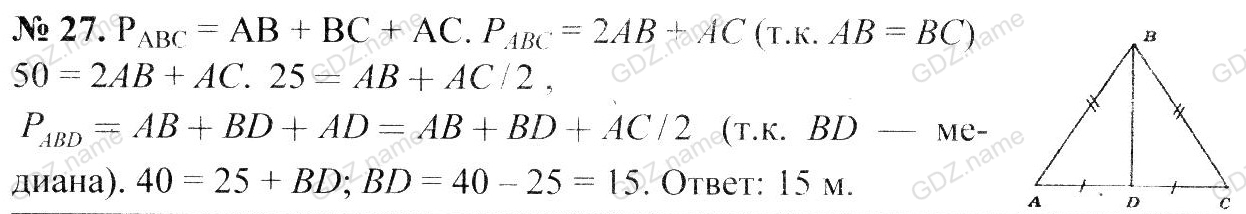 Подведение итогов урока (3мин.)Что нового на уроке Вы узнали?Осталось ли что – то непонятным?Какое задание показалось самым сложным и почему?Какое задание показалось самым интересным и почему?Выставление оценок.Обсуждение домашнего задания: Этап - рефлексии: анкета «Продолжи предложение» (2мин.):Анкета-рефлексия «Продолжи предложение»( учащиеся по кругу высказываются одним предложением, выбирая начало фразы из рефлексивного экрана на доске)Сегодня я узнал…Было интересно…Было трудно…Я выполнял задания…Я понял, что…Теперь я могу…Я почувствовал, что…Я приобрел…Я научился…У меня получилось…Я смог…Я попробую…Меня удивило…Мне захотелось…Урок дал мне для жизни…Спасибо за урок. До свидания.